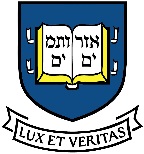 Billable Protocol Charge InformationProtocol Title:Principal Investigator:Version Date:HIC (IRES) Protocol Number:INSTRUCTIONSThis document must be submitted for all CRs and MODs for Billable Protocols. For a Continuing Reviews, upload it under section 8, (“Attach supporting documents:”) on the “Continuing Review / Study Closure Information” page in IRES IRB.For a Modification /Continuing Review, upload it under section 8, (“Attach supporting documents:”) on the “Continuing Review / Study Closure Information” page in IRES IRB.For a Modification, upload it under section 3, (“Other attachments:”) on the “Local Site Documents” page in IRES IRB.For details regarding HRP and IRB Review fees, see https://your.yale.edu/policies-procedures/other/institutional-review-board-irb-review-fee-schedule. Section 1. Billing Instructions – only for studies with external non-federal supportSection 1. Billing Instructions – only for studies with external non-federal support1 AHave you received a waiver from the HRPP for the IRB review fees? Yes        NoIf yes, STOP filling out this section. 1 BProvide Chart of Accounts (COA) - either general departmental or study specific - where the IRB fees should be invoiced:Note: Within a week of the IRB determination, the HRPP will send a report for the charge for the IRB review to the Department letting them know that  the Journal Entry will be processed and will need their approval in Workday.1CProvide Business Office contact information.: First Name:Last Name: Title:Department:Email: Telephone: